《何香凝与中国女子书画会：20世纪前半期女性艺术运动图景》商借作品清单备注：估价总额 3963万序号作品名称作者创作年代尺寸估价馆藏信息图片1虎啸图何香凝1910年82×40cm50万深圳博物馆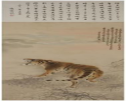 2何香凝6月27日（1944年）给廖梦醒的信何香凝1944年6月27日/10万廖仲恺何香凝纪念馆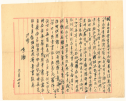 3何香凝8月16日（1944年）给廖梦醒的信何香凝1944年8月16日/10万廖仲恺何香凝纪念馆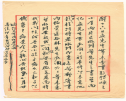 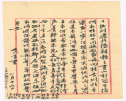 4论画长札卷黄宾虹1955年39×620cm1800万浙江省博物馆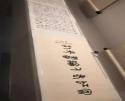 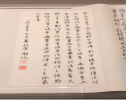 5顾飞致黄宾虹的信件 （2页）顾飞中华民国（1912-1949）20.7×17.6cm50万浙江省博物馆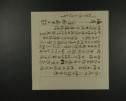 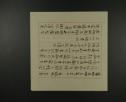 6顾飞致黄宾虹的信件 （2页+信封2页）顾飞中华民国（1912-1949）20.7×17.6cm50万浙江省博物馆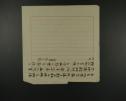 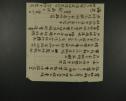 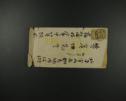 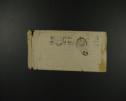 7周大缜水墨山水李秋君设色山水扇周大缜、李秋君中华民国（1912-1949）18.5×48cm200万浙江省博物馆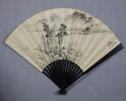 8近代李秋君设色山居图轴李秋君中华民国（1912-1949）90.4×34.3cm350万浙江省博物馆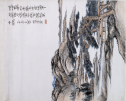 9陆小曼设色山水卷陆小曼1931年39.8×251.2cm800万浙江省博物馆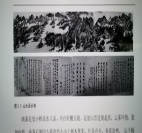 10向东海要鱼李秋君1959年94.5×57cm50万上海中国画院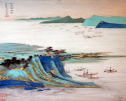 11黄山清凉台陆小曼1961年115×53cm60万上海中国画院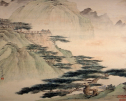 12长鼓舞陈小翠1964年70.5×38cm15万上海中国画院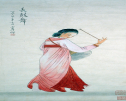 13《翠楼吟草全集》陈小翠2004年//上海中国画院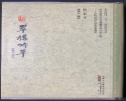 14编草周鍊霞1966年79.5×66cm30万上海中国画院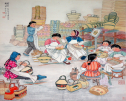 15搪瓷画稿竹蝶周鍊霞不详36×39cm5万上海中国画院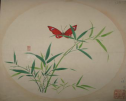 16搪瓷画稿双栖白头周鍊霞不详38×38cm5万上海中国画院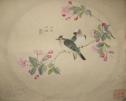 17鱼跃吴青霞1963年135×68cm80万上海中国画院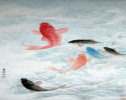 18芭蕉仕女（之一）吴青霞1959年180×47.5cm60万上海中国画院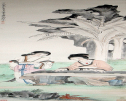 19瓶中繁星关紫兰年代不详26×37cm60万广东美术馆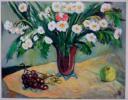 20广州镇海楼方君璧1944年66×46cm65万广东美术馆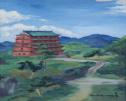 21京都樱花方君璧1955年65.5×91cm65万广东美术馆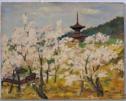 22黄少强肖像写生方君璧1932年17×12.6cm18万广东美术馆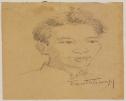 23广州西关杨荫芳1935年60×72.5cm50万广东美术馆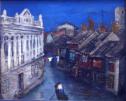 24阴流杨荫芳1934年52×45cm60万广东美术馆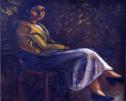 25八言隶书对联冯文凤年代不详131×24×2cm20万广东美术馆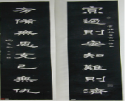 